Фотоотчет воспитателя Тунгусковой Дарьи Ильиничны. Жизнь групп МКДОУ «Детский сад № 1 п. Алексеевск». Летние игры в детском саду.     Прекрасная пора – ЛЕТО! Особенно в детском саду, когда почти весь день дети проводят на участке.                               Для чего на улице деточкам гулять?Чтобы щёчки на лице солнцу подставлять.Чтобы бегать как зверушки и как птички щебетать.Чтоб в любимые игрушки на веранде поиграть.Свежий воздух малышам нужен и полезен.Помогает их носам избежать болезней.         Вот в этот период игры приобретают особенную ценность. Трудно представить себе летние прогулки без подвижных игр и развлечений. Любой ребенок – это маленький «вечный двигатель», «бегатель» и «прыгатель». Необычные задания, весёлые истории, озорные стихи и игрушки способны не только позабавить детей, но и пробудить фантазию, творческую инициативу.   В играх дети активно сближаются друг с другом и воспитателем. Это позитивное настроение дети переносят на обычное общение, что положительно влияет на микроклимат в коллективе. В играх-забавах у детей развиваются двигательные навыки, пластика, умение импровизировать.Игра – забава: « Мыльные пузыри».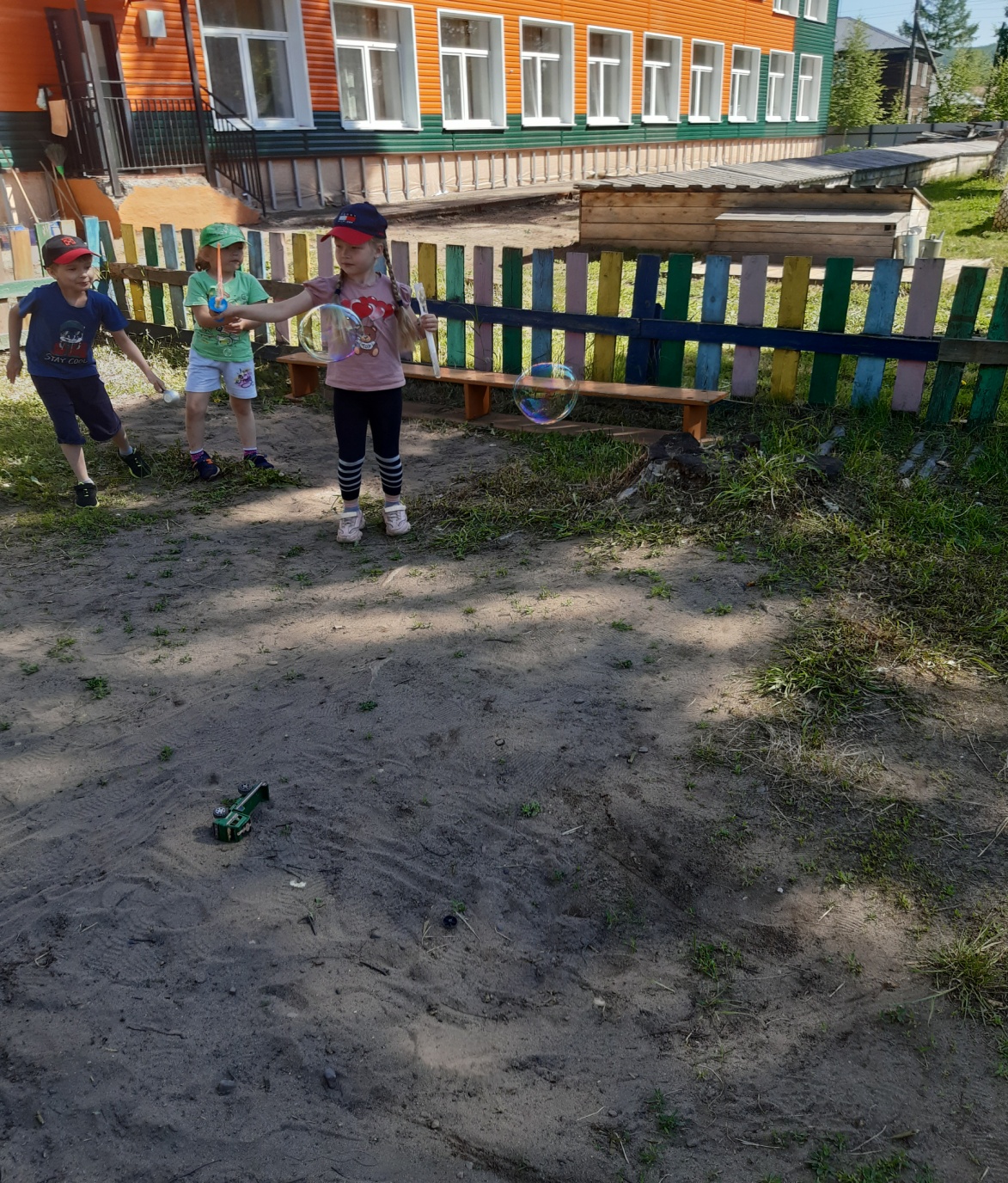 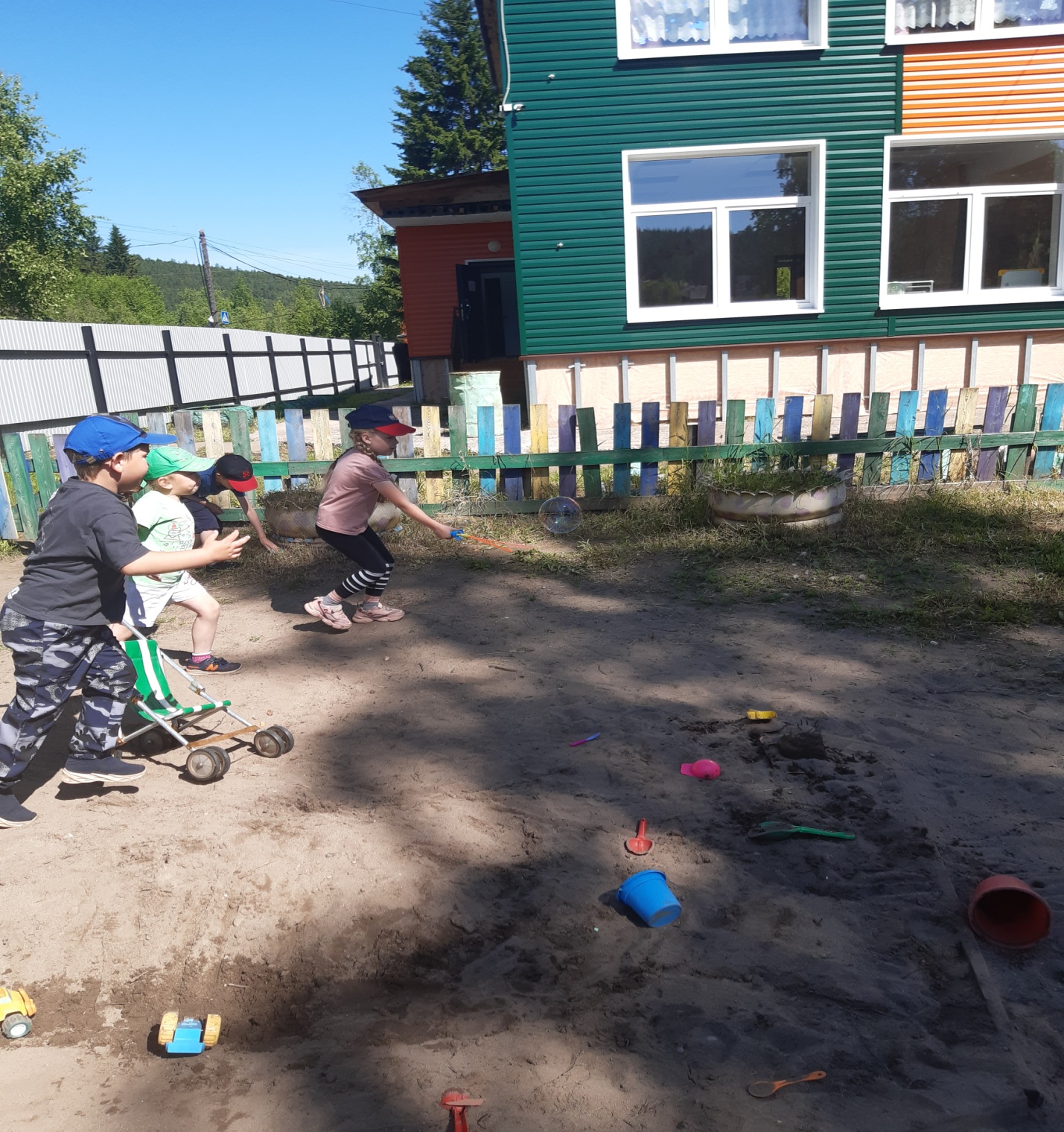 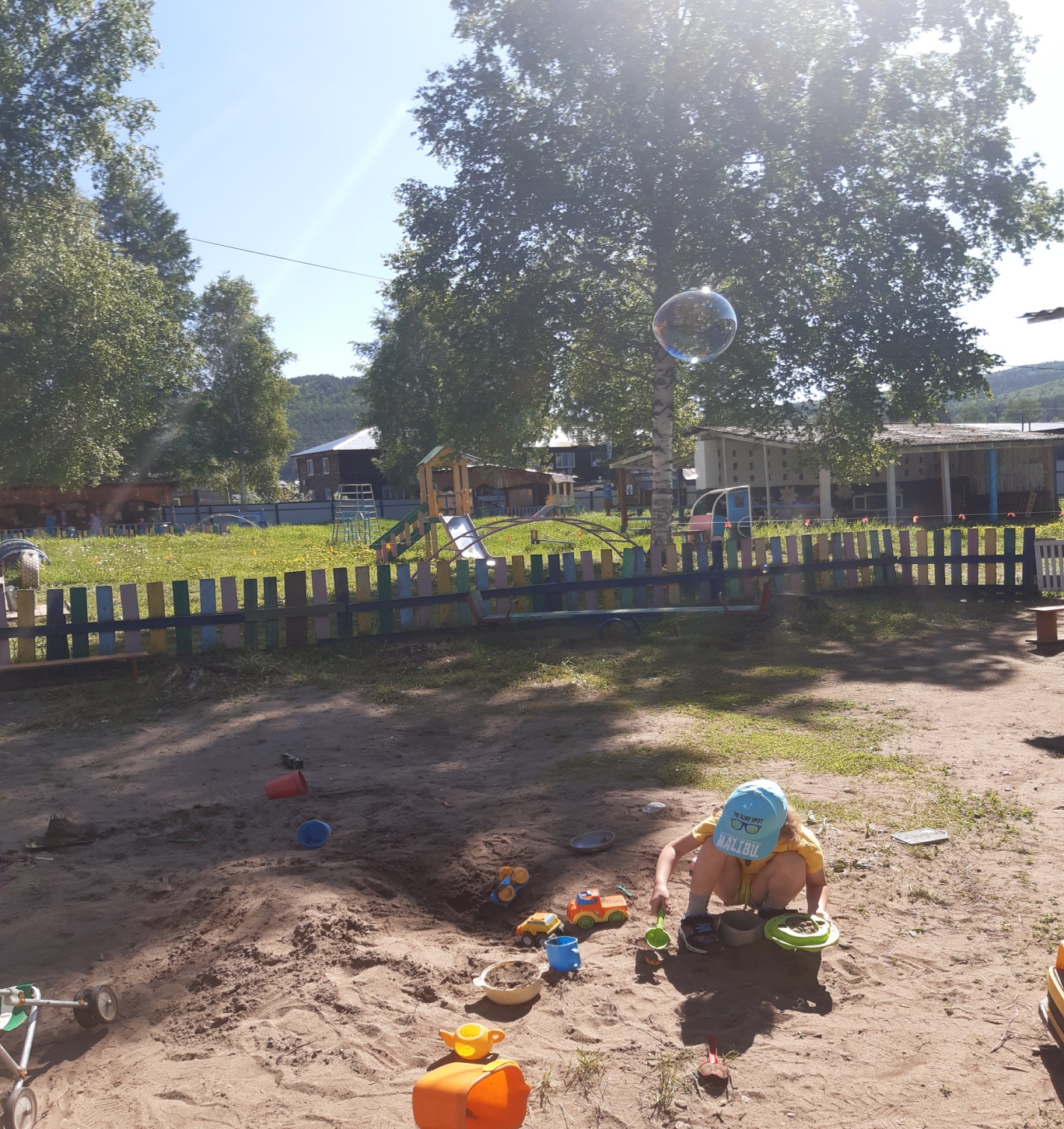 Кроме подвижных игр на прогулке, можно провести игры на развитие творческих способностей, развитие познавательных процессов и эмоциональной сферы.
Построить замок из песка. Солнечные летние деньки — замечательное время для игр с песком:Строили  замки,  канавы из песка. 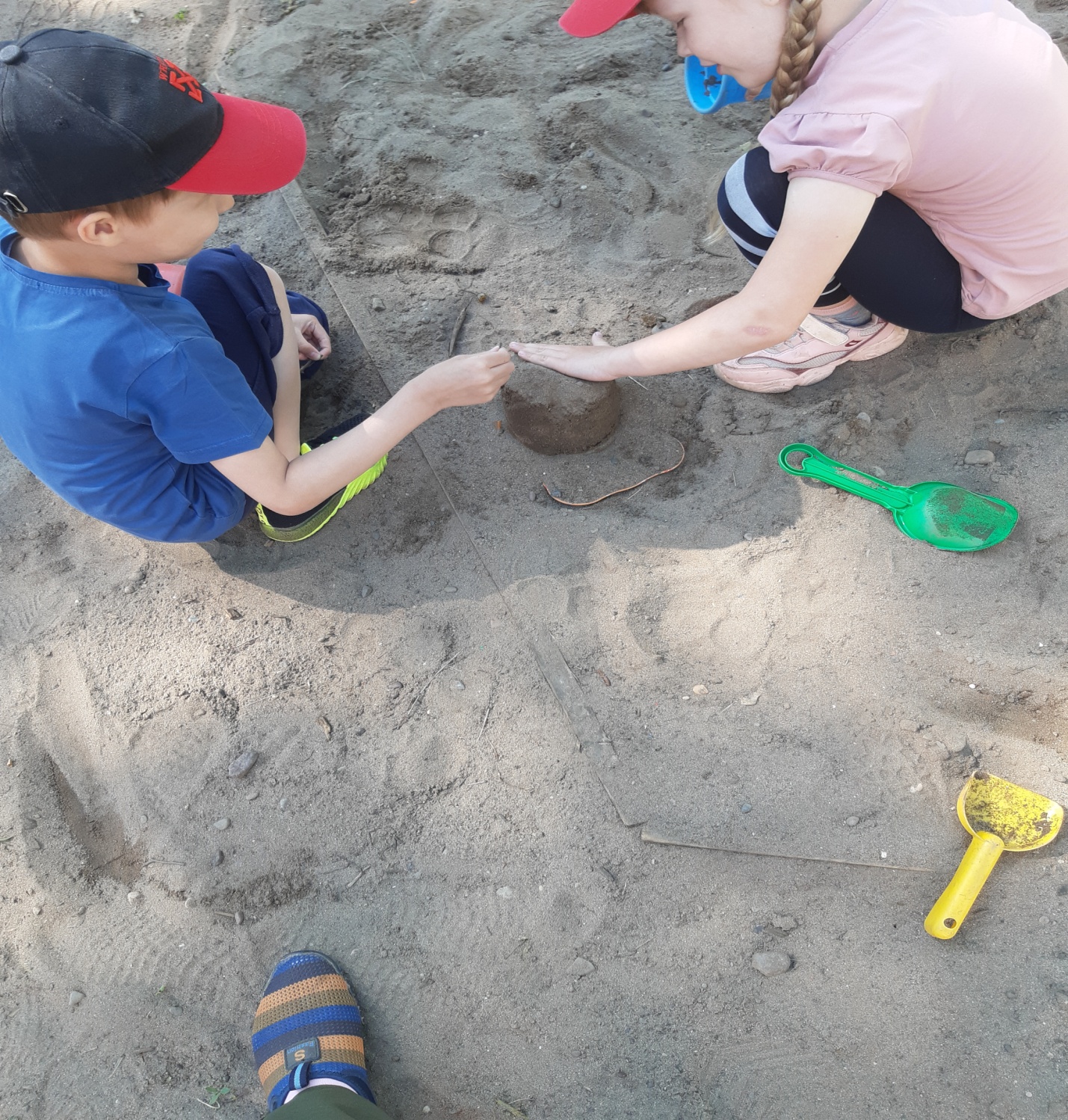 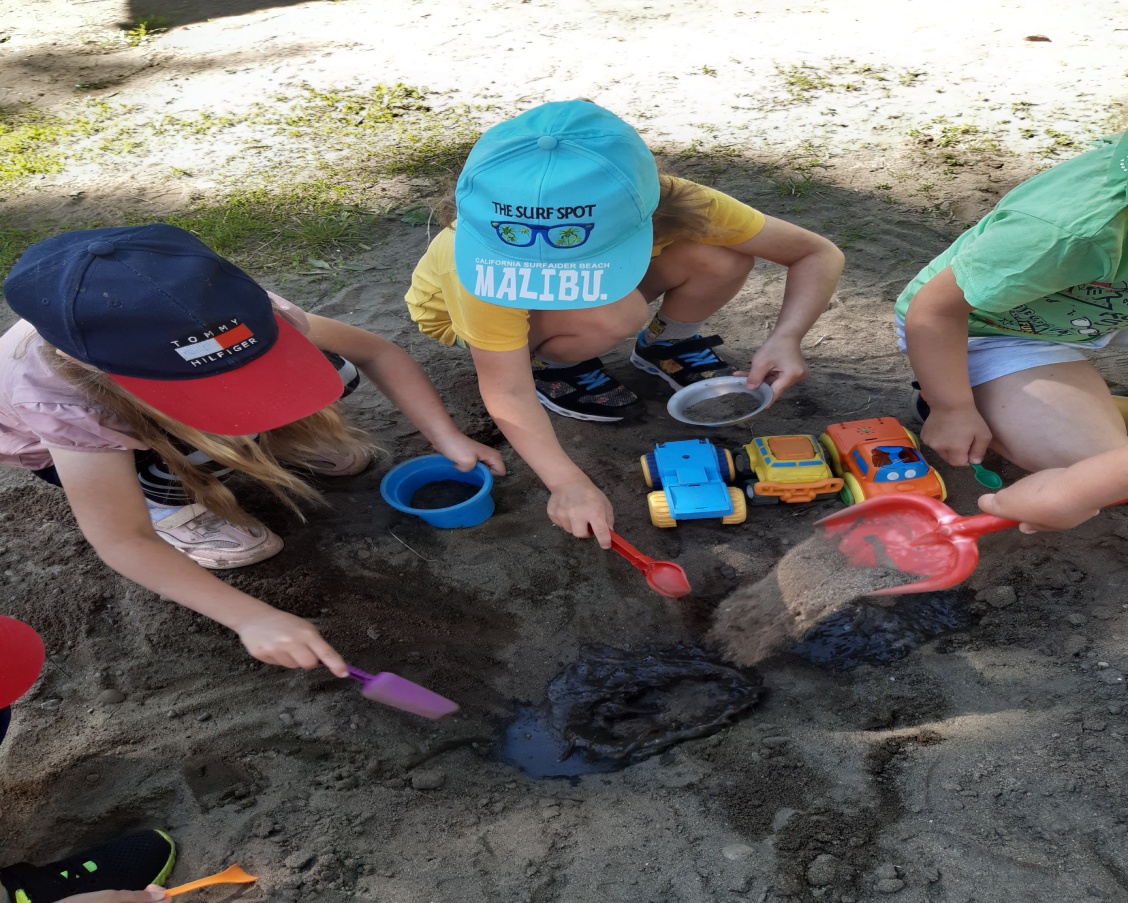 Изучали  следы на песке.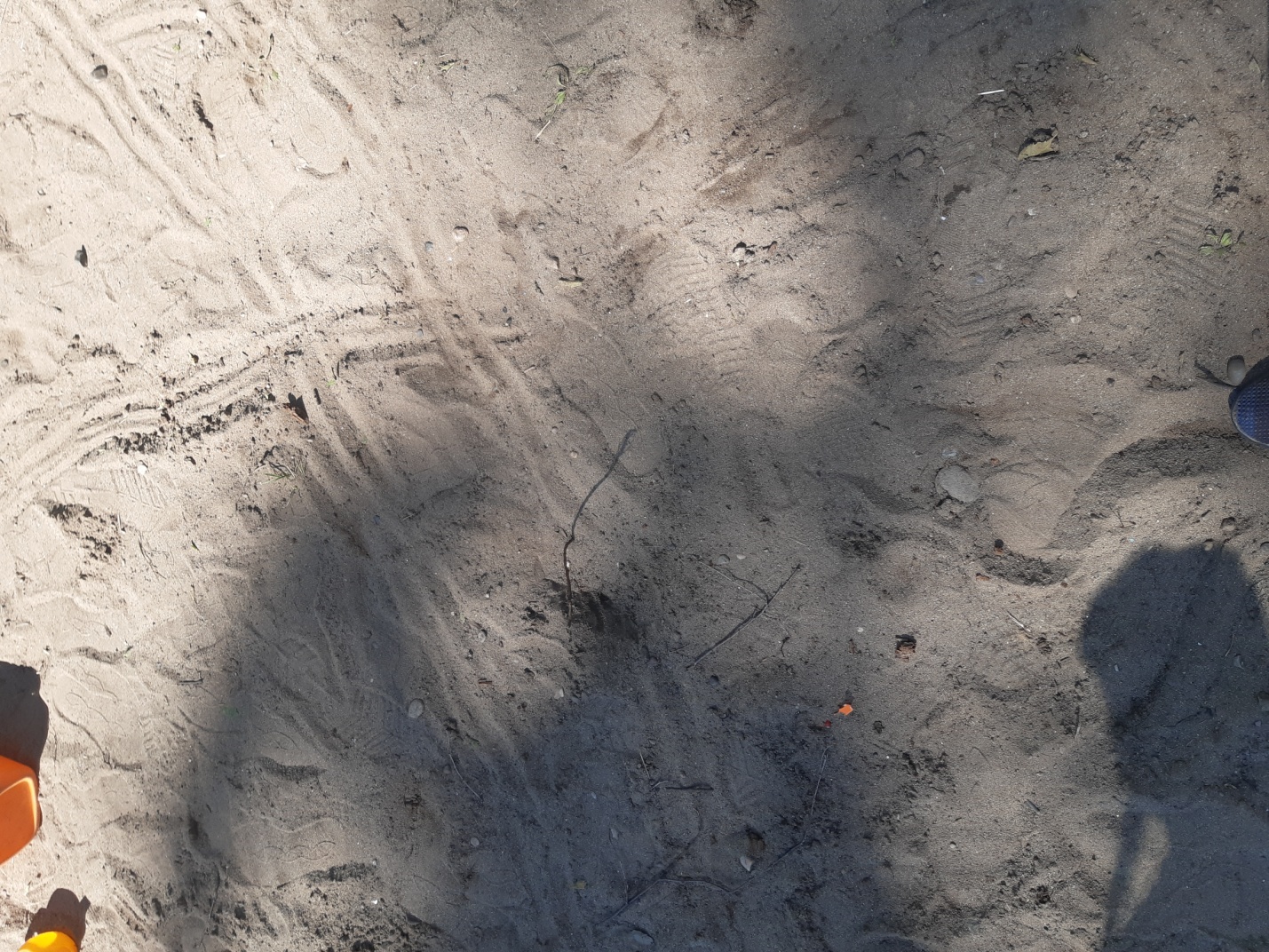 Рисовали  на песке.Учили детей радоваться  простым вещам, например, возможности творить на свежем воздухе! Берем обычную палочку и даем волю фантазии.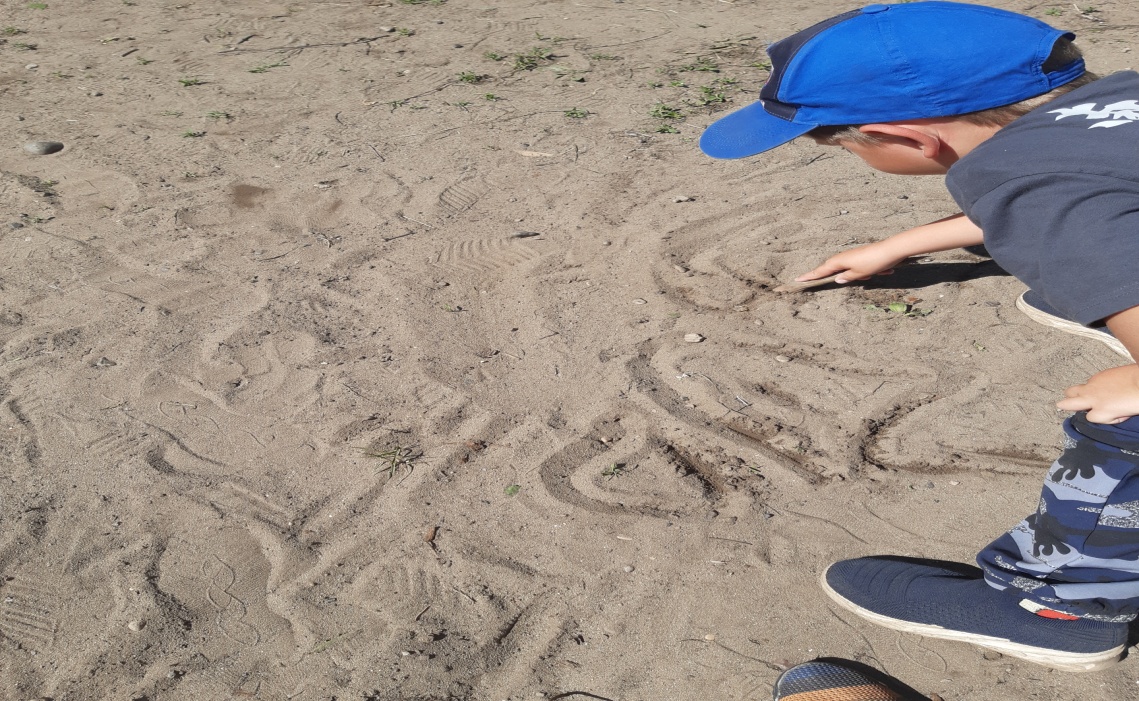 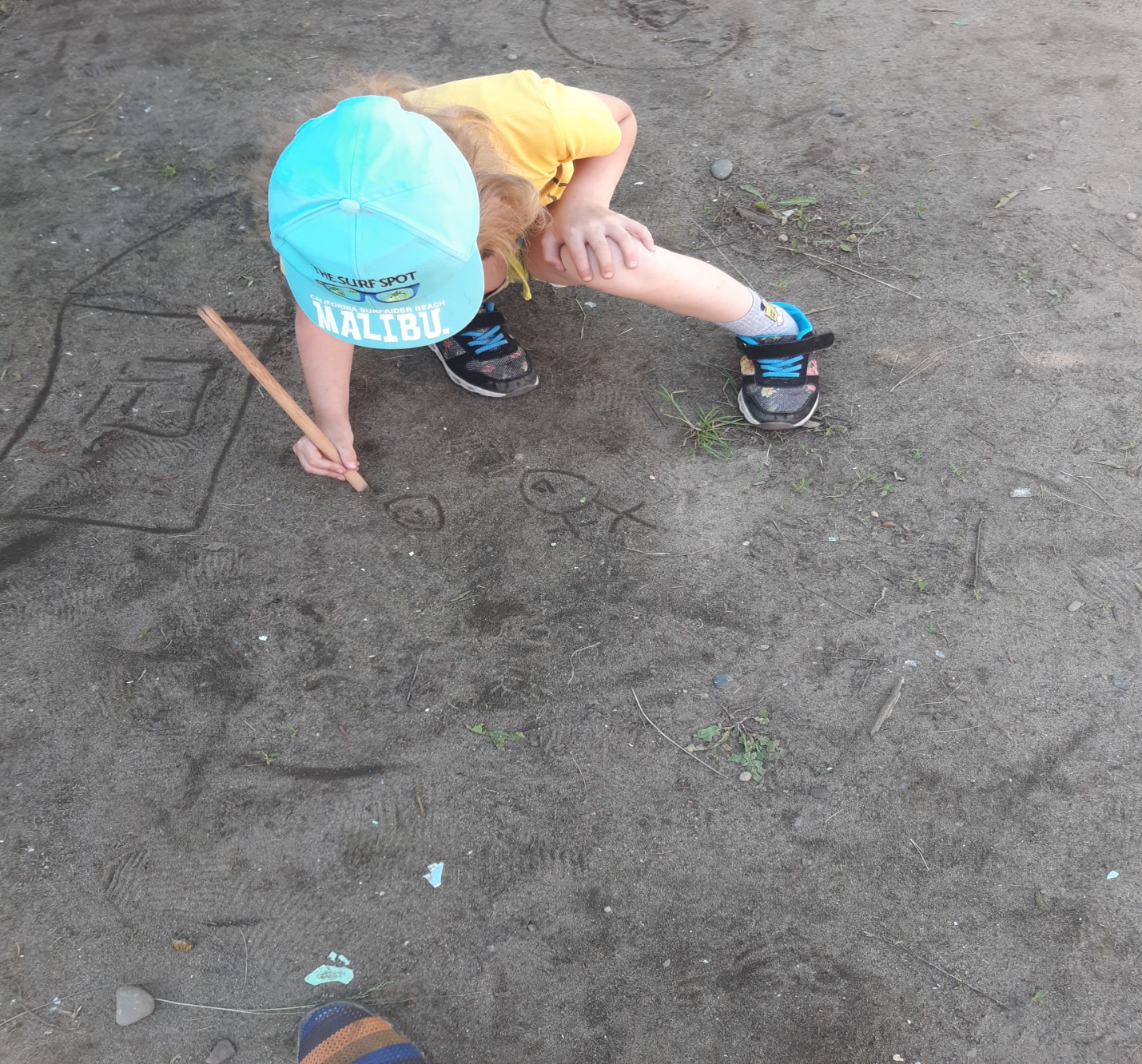    Прогулка – это поле для познавательно-исследовательской деятельности ребенка. Под умелым руководством воспитателя дети обогащаются конкретными представлениями, проводят эксперименты, замечают и устанавливают некоторые связи между явлениями природы.Эксперименты с песком.Что произойдет с песком, если на него подуть?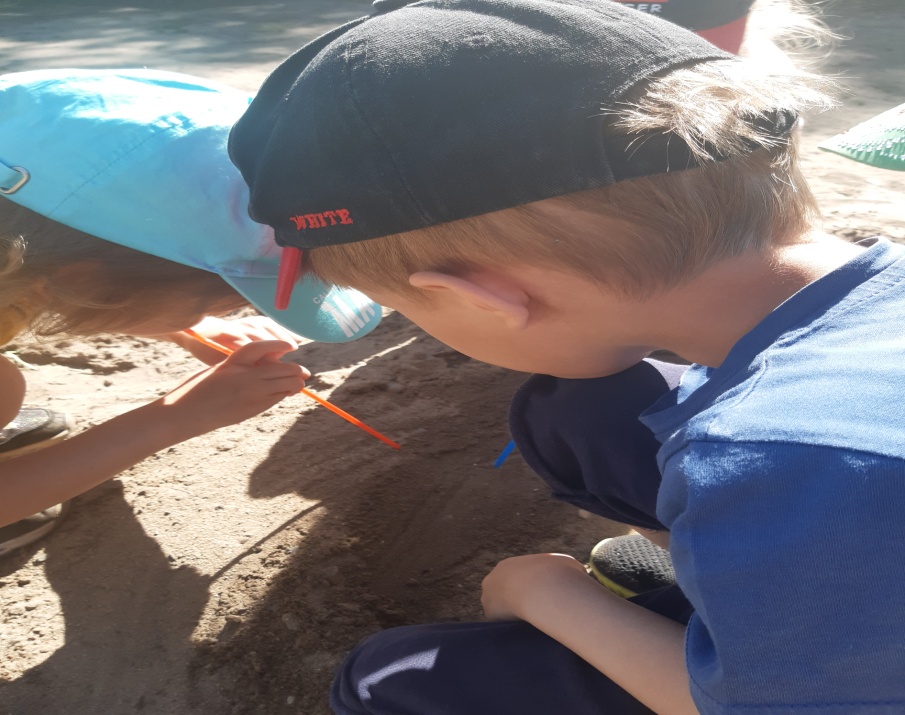 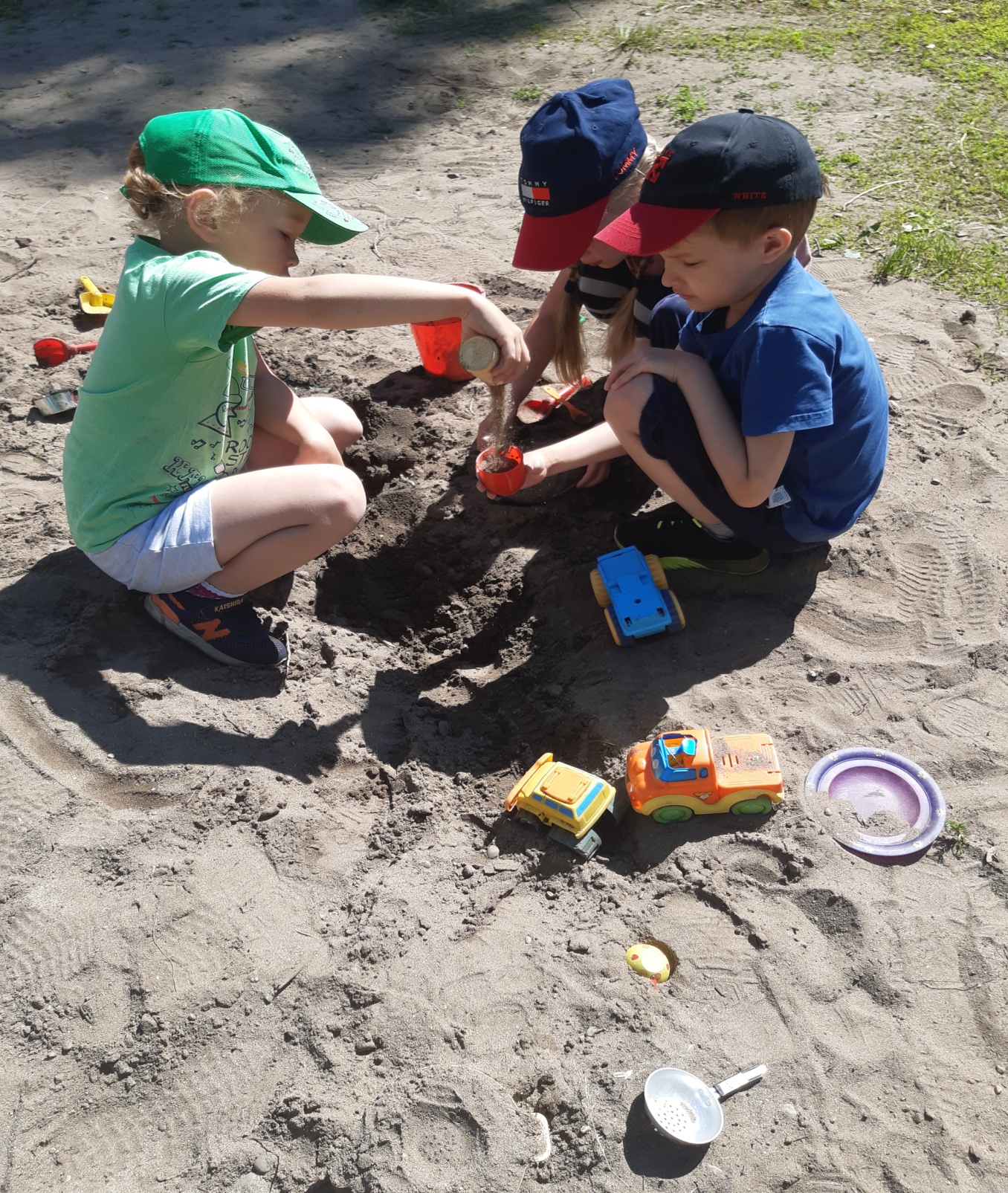  Свойства песка: сыпучесть.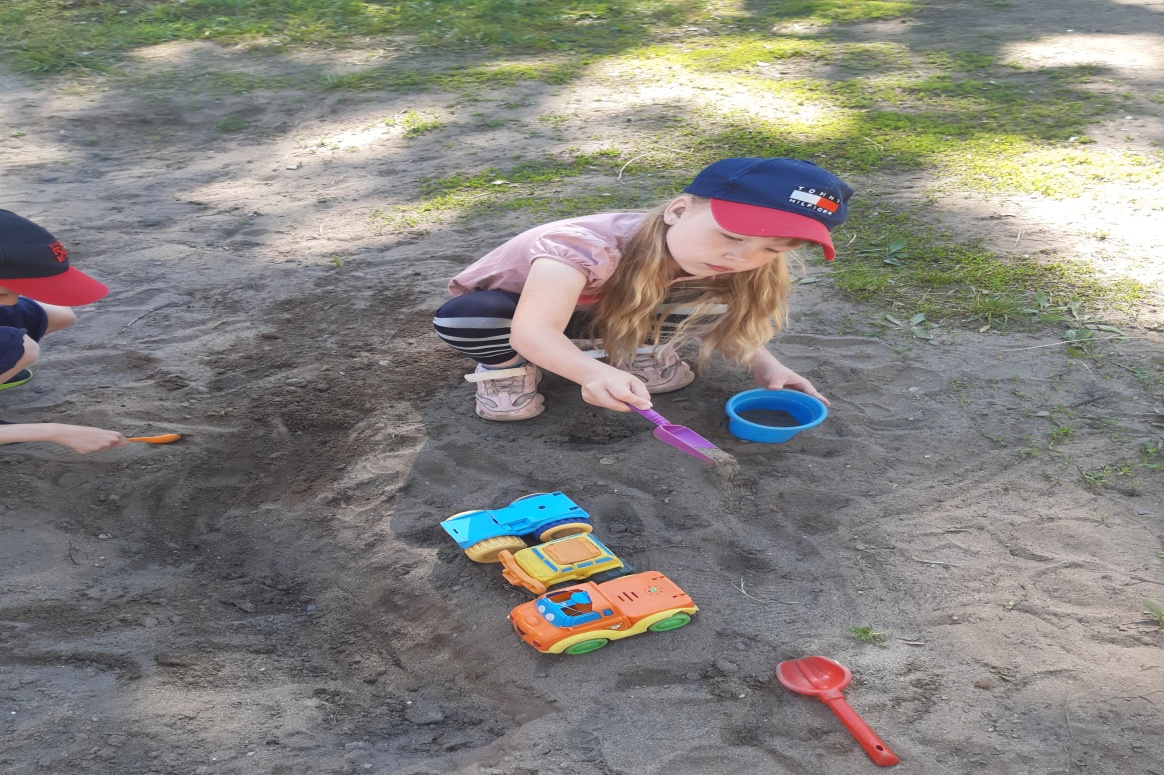 Дети очень любят  изучать жизнь насекомых: муравьев.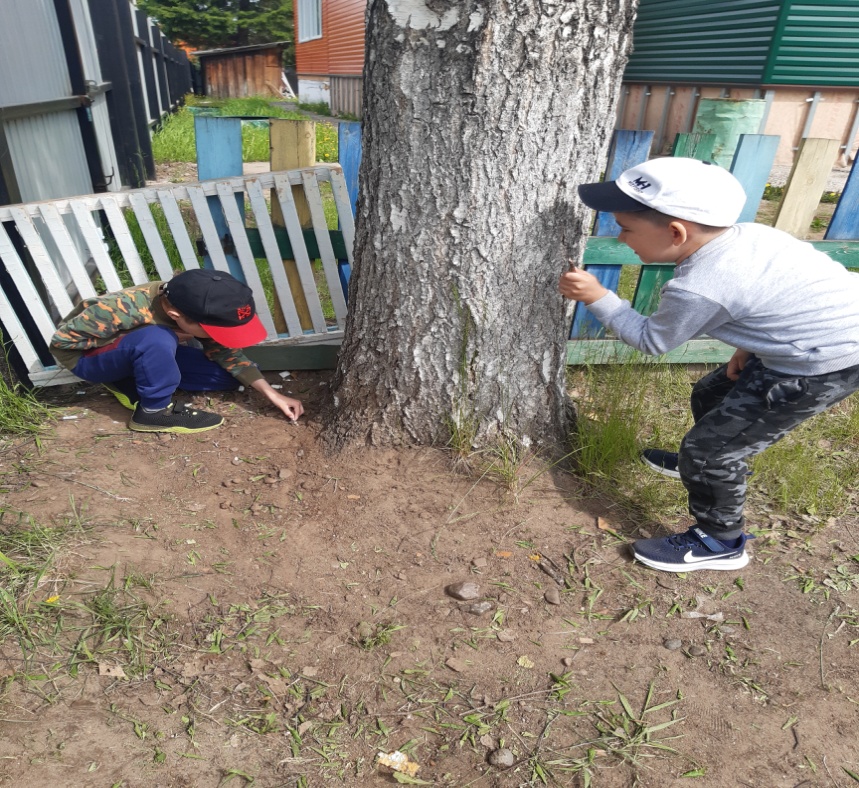 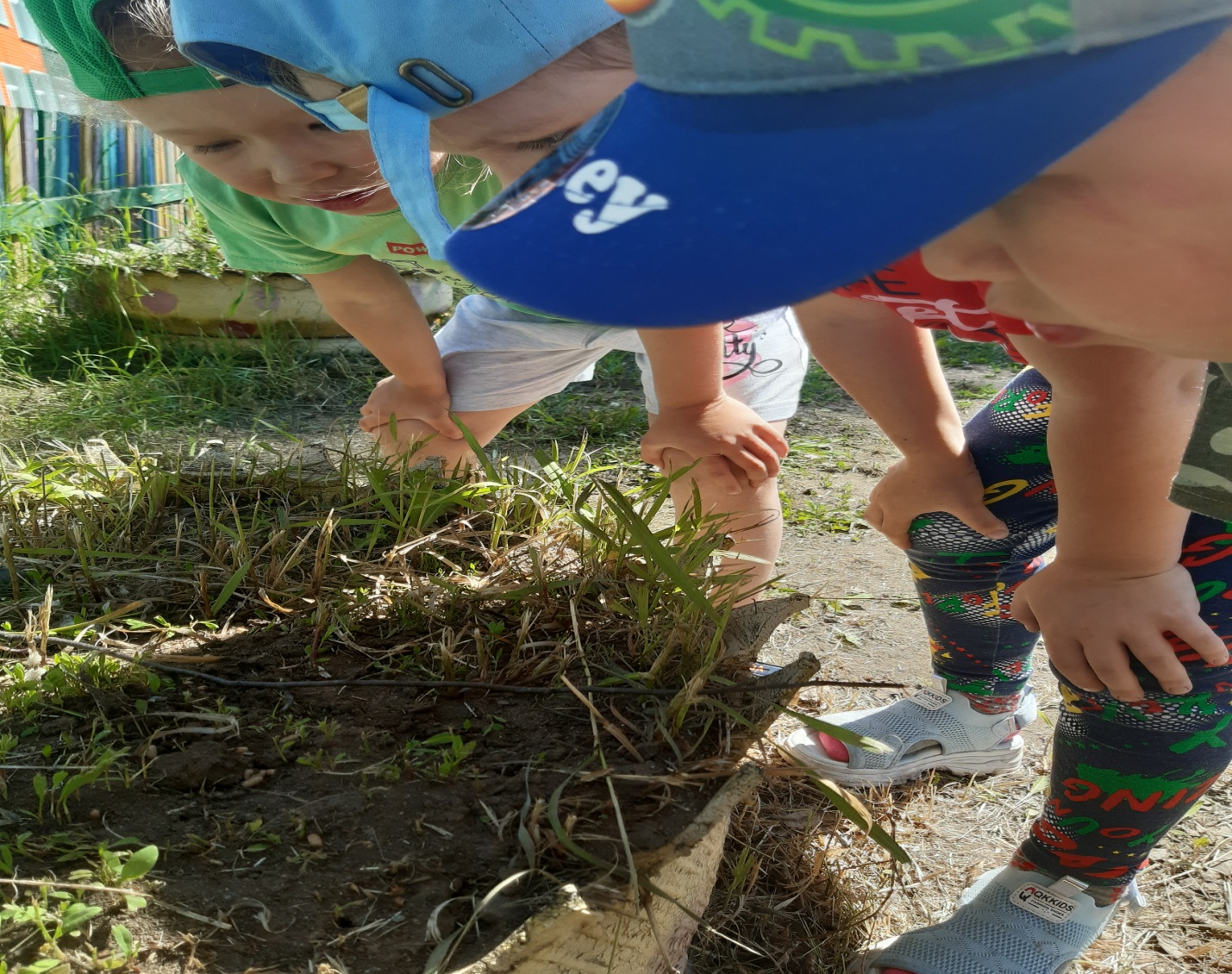 